Bestyrelsesmøde d. 29. august 2018 kl. 19.15Mødet blev afholdt hos MargitBestyrelsesmøde d. 29. august 2018 kl. 19.15Mødet blev afholdt hos MargitDeltagere: Ulla Hempel, , Ruth Solvang, Marianne Søgaard, Frank Buch, Joan Bjerborg, Margit Montan og Elisabeth Tang Cramer. Niels Westphael (har meldt afbud)Deltagere: Ulla Hempel, , Ruth Solvang, Marianne Søgaard, Frank Buch, Joan Bjerborg, Margit Montan og Elisabeth Tang Cramer. Niels Westphael (har meldt afbud)Deltagere: Ulla Hempel, , Ruth Solvang, Marianne Søgaard, Frank Buch, Joan Bjerborg, Margit Montan og Elisabeth Tang Cramer. Niels Westphael (har meldt afbud)1.Godkendelse af referat, fra sidst d. 09.05.18, medsendt med dagsorden.Godkendelse af referat, fra sidst d. 09.05.18, medsendt med dagsorden.Ulla har besluttet at ambitionsniveauet for repetoiret, skal skrues lidt ned, så der er tid til at gøre sangene færdige med ro på. Der vil stadig være udfordringer. Formanden for musikforeningen ved ikke hvem der kan have adgang til vores depotrum, der skulle kun være få personer, 2-3 stk.  der har nøgle dertil. Frank spørger også vores pedelkontaktperson.Referatet er godkendt.2.Nyt fra formanden herunder reaktioner fra PR materialet?Nyt fra formanden herunder reaktioner fra PR materialet?Marianne laver et forslag på en kontrakt på baggrund af et forslag fra Margit, fordi det er praktiskt at alle formaliteter ved en koncert er nedskrevet.Jyderup kirke vil gerne have en julekoncert 2019.3.ØkonomiØkonomiØkonomien er god. 4.Korets koncentrationKorets koncentrationFor fremtiden hedder punktet ”Koret”. Anna Karina vil godt kunne være meddirigent i den kommende sæson.Vi vil gerne hyre hende foreløbig 4 gange og Michael to gange. Ulla aftaler dette.Frank undersøger om der er arrangementer i salen i den kommende sæson, hvor vi så skal være på skolen.Frank vil også spørge højskolen om det er muligt at låne cafe Habibi, som ekstra lokale for at kunne øve i to hold.5.Efterårssæson 2018a)arrangementer, torvedag?b)repetoirec) generalforsamling 18 Efterårssæson 2018a)arrangementer, torvedag?b)repetoirec) generalforsamling 18 a) beslutning om deltagelse i torvedagen beslutter vi i januar.Søndag 25.11 kl. 16.00 koncert i Vig kirkeFredag 30.11 Lystændingsfest i JyderupOnsdag 12. 12 kl. (18.00) 19.30 koncert Skamstrup kirkeb) Ding Dong Merrily on high    Mary did you know    Carol on the bell    Julehymne    Glæden    Luk julefreden ind    Pagten    I en stjerneregn af sne    Hvad er det, der gør jul til noget særligt    The Babe in Betlem manger laid     Dejlig er jorden      Må din vej går dig i møde     Have Yourself a merry little christmasc)  Ruth kontakter Nyvang om de har nogle arrangementer hvor vi     evt. kunne være med.     I vores fortsatte snak om evt. deltagelse af andre     arrangementer, foreslår Ulla af vi evt. kunne synge sammen     med Anna Karinas kor på højskolen i Vig, i marts eller april. Måske     kunne vi droppe forårskoncerten og lave noget andet?6.Gæstelærer?Michael med en øvegang inden generalprøven?Gæstelærer?Michael med en øvegang inden generalprøven?Se pkt. 4Se pkt. 47.ForsikringForsikringVi skal ikke have nogen forsikring på vores ting da vi ikke har noget synderligt af værdi.8.HjemmesideHjemmesideIfølge dataloven skal der være en kode på de computere som har med medlemslister og medlemmernes cpr. nr, tlf. nr. og adresser at gøre. Det der sendes af personlige oplysninger vedr. foreningen, skal ske via eboks.Vi må lægge hovedet i blød med om og hvordan vi kan fjerne de medlemslister, som ligge i cyperspace.9.Opslag på Jyderups skærme om at vi starter op.Opslag på Jyderups skærme om at vi starter op.Frank har taget kontakt til Annette Lund, om at sætte annonce op om korets opstart på Jyderups info side.10.Sæson 2018/19Er der noget vi skal have drøftet?Sæson 2018/19Er der noget vi skal have drøftet?Juleafslutning er d. 19. dec 18.11.Næste mødeNæste mødeTirsdag d. 13 november kl. 18.00 hos Frank til noget mad.12.Evt. Evt. Intet.Frank/ formand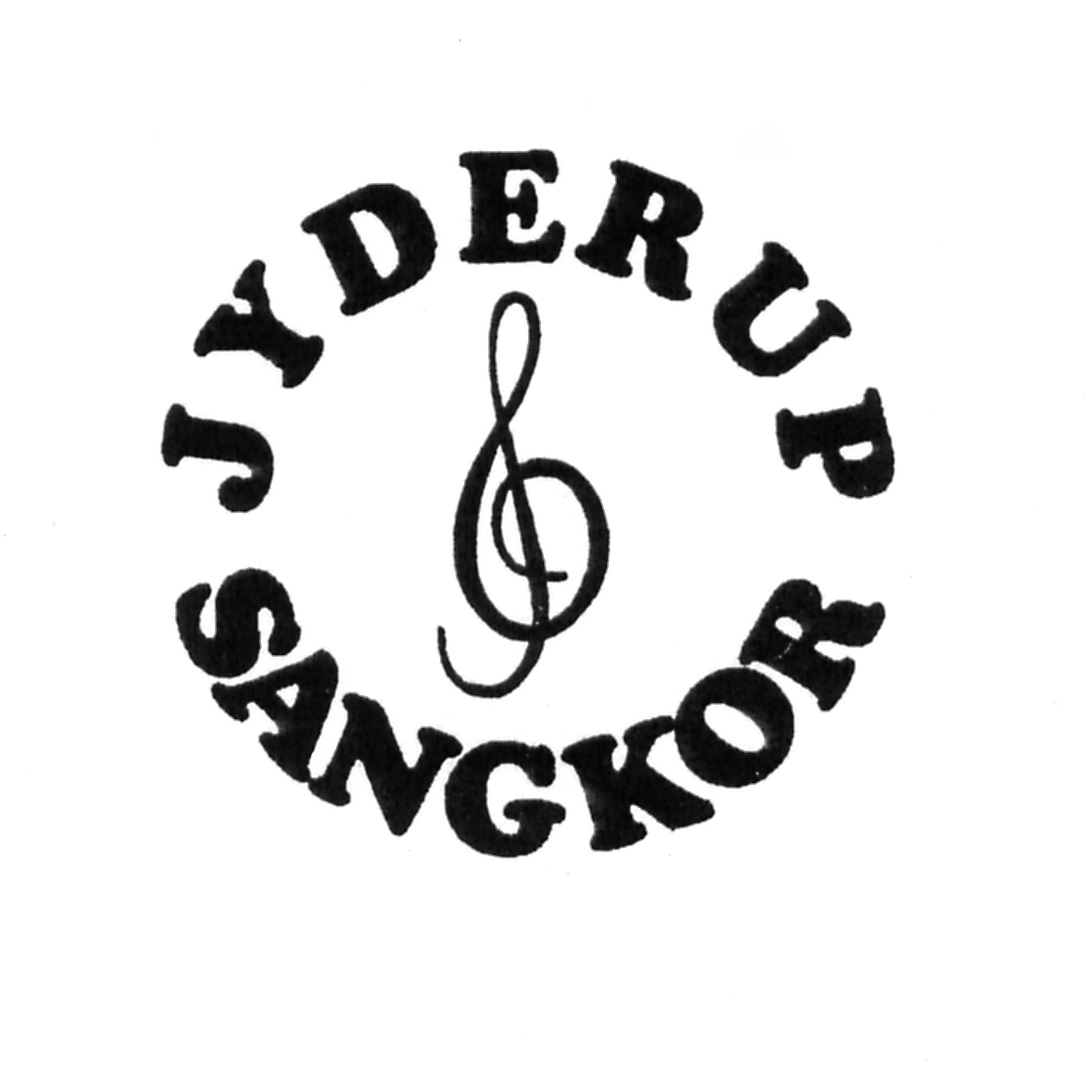 